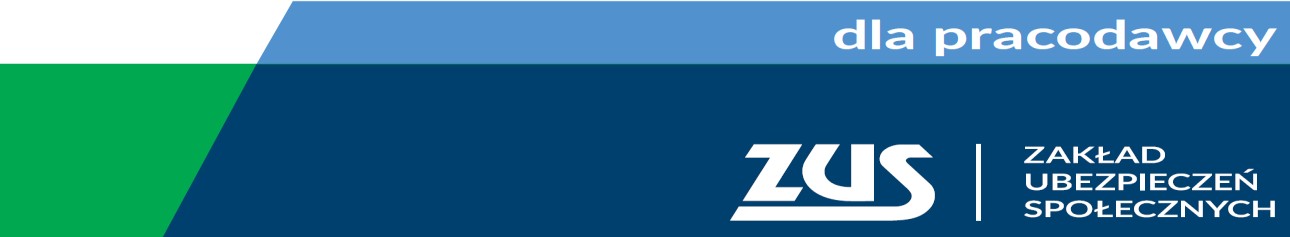 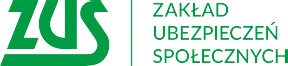 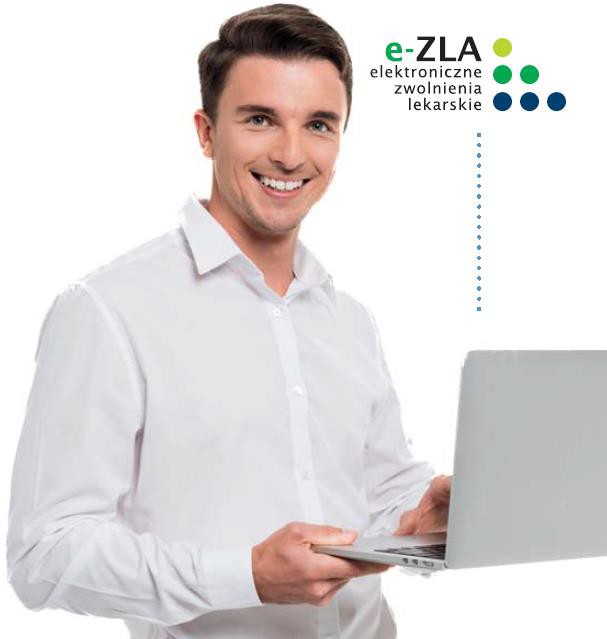 Raporty e-ZLA dla płatnikówInstrukcja dla producentów programów płacowo-kadrowychJak skorzystać z usługi automatycznego pobierania?Aby pobrać wygenerowane pliki ZIP, które zawierają dane z e-ZLA bez potrzeby logowania się do PUE, możesz wykorzystać usługę udostępnioną przez ZUS. Usługa wystawiona jest publicznie, tak żeby każdy płatnik mógł z niej skorzystać.Aby pobrać raporty, należy na wejściu operacji pobierzRaporty udostępnianej przez usługę podać następujące dane:Login – ustawiony wewnątrz PUE, w zakładce zaświadczeń lekarskich – nie jest to login do PUE, lecz login dedykowany do połączenia z usługą,Hasło do usługi – hasło ustalone w zakładce zaświadczeń lekarskich, dedykowane do połączenia z usługąNIP płatnika – NIP płatnika dla którego chcemy pobrać raporty,Data od – nie starsza niż ostatnie 30 dni – wartość tego parametru definiuje, które raporty zostaną pobrane – zostaną zwrócone wszystkie raporty, wygenerowane od podanej daty, do momentu wywołania usługi.Na wyjściu usługa zwraca poniższe dane:Kod – wynik usługiOpis – skrótowy opis wyniku usługi, komunikat błędu itp.Raporty – sekcja wielokrotna zawierająca:Data wygenerowania – data wygenerowania raportuZawartość – plik ZIP w formacie base64Po wywołaniu usługi i pobraniu danych, zawartość raportu należyzdekodować, zapisać jako plik ZIP. Następnie należy rozpakować plik zużyciem hasła, ustalonego w PUE (hasło szyfrowania pliku ZIP zwierającego raport).Możliwe kody i opisy odpowiedzi:0 – „SUKCES” – usługa zadziałała poprawnie, dane zostały zwrócone100 – „"dataOd" wcześniejsza niż ostatnie 30 dni” – błędna wartość parametru data od101 – „Nieprawidłowy login, hasło lub NIP” – jeden z parametrów niezbędnych do identyfikacji nie został wypełniony poprawnie200 – „Wystąpił błąd wewnętrzny” – usługa chwilowo niedostępna W przypadku wyniku innego niż kod 0, nie zostaną zwrócone żadne dane dotyczące raportów.Usługa dostępna jest pod adresemhttps://pue.zus.pl:8500/ws/zus.channel.platnikRaportyZla:wsdlPlatnikRaportyZla/zus_channel_platnikRaportyZla_wsdlPlatnikRaportyZla_Port?wsdlDo połączenia z adresem usługi, niezbędne jest podanie loginu i hasła: Login: b2b_platnik_raporty_zla, hasło: b2b_platnik_raporty_zla.Żądanie wywołujące operację pobierzRaporty powinno mieć ustawiony nagłówek SOAPAction: SOAPAction: "zus_channel_platnikRaportyZla_wsdlPlatnikRaportyZla_Binder_pobierzRaporty"Treść przykładowej wywołania usługi <soapenv:Envelope xmlns:soapenv="http://schemas.xmlsoap.org/soap/envelope/" xmlns:zus="http://zus/zus.channel.platnikRaportyZla:wsdlPlatnikRaportyZla"><soapenv:Header/><soapenv:Body><zus:PobierzRaporty><login>jan@kowalski.pl</login><haslo>Haslo_123!</haslo><nip>1112223344</nip><dataOd>2018-09-01</dataOd></zus:PobierzRaporty></soapenv:Body></soapenv:Envelope>Przykładowa treść odpowiedzi usługi w przypadku sukcesu<SOAP-ENV:Envelope xmlns:SOAP-ENV="http://schemas.xmlsoap.org/soap/envelope/" xmlns:SOAP- ENC="http://schemas.xmlsoap.org/soap/encoding/" xmlns:xsd="http://www.w3.org/2001/XMLSchema" xmlns:xsi="http://www.w3.org/2001/XMLSchema-instance"><SOAP-ENV:Header/><SOAP-ENV:Body><ser-root:PobierzRaportyResponse xmlns:ser- root="http://zus/zus.channel.platnikRaportyZla:wsdlPlatnikRaportyZla"><kod>0</kod><opis>SUKCES</opis><raporty><raport><dataWygenerowania>2018-08-22</dataWygenerowania><zawartosc>UEsDBBQACQhjAIt0HU0AAAAAAAAAAAAAAAA4AAsANTkwMjAzMDM0MjRfTEVPTkFSREFfTElaVV JFSy1TWktBVFXFgUFfWkxBX1paNjA1MjQyOS54bWwBmQcAAgBBRQMIAOIYt7vJuEnmCur6yQLv8MDt g3YkeGj89pLE0KYJi8iwZUe+1rPV7yN94tiSU8noSIyG1S6QSIua4iNJLcGDfC10h+Wk590HeXqb............................................. OV/FgVVLQVNaX0JFTkXFml9LT1BJQV9aTEFfWlo2MDUxOTUwLnhtbAGZBwACAEFFAwgAUEsBAhQA FAAJAGMAi3QdTQAAAABtkAIAuq1DAAoACwAAAAAAAAAAAAAAgzQAAHJhcG9ydC54bWwBmQcAAgBB RQMIAFBLBQYAAAAABQAFAPsBAAAzxQIAAAA=</zawartosc></raport></raporty></ser-root:PobierzRaportyResponse></SOAP-ENV:Body></SOAP-ENV:Envelope>Przykładowa treść odpowiedzi w przypadku błędu (np. nieprawidłowy NIP)<SOAP-ENV:Envelope xmlns:SOAP-ENV="http://schemas.xmlsoap.org/soap/envelope/" xmlns:SOAP- ENC="http://schemas.xmlsoap.org/soap/encoding/" xmlns:xsd="http://www.w3.org/2001/XMLSchema" xmlns:xsi="http://www.w3.org/2001/XMLSchema-instance"><SOAP-ENV:Header/><SOAP-ENV:Body><ser-root:PobierzRaportyResponse xmlns:ser- root="http://zus/zus.channel.platnikRaportyZla:wsdlPlatnikRaportyZla"><kod>101</kod><opis>Nieprawidłowy login, hasło lub NIP</opis></ser-root:PobierzRaportyResponse></SOAP-ENV:Body></SOAP-ENV:Envelope>Przykładowy plik raportu XML, po zdekodowaniu i rozpakowaniu<?xml version="1.0"?><raportEzla><daneRaportu><dataWygenerowania>2018-08-01</dataWygenerowania><adresEmail>użytkownik.testowy@zus.pl</adresEmail><platnik><nip>1112223344</nip><nazwaSkrocona>Nazwa Skrocona Platnika</nazwaSkrocona><identyfikator><typ>D</typ><wartosc/></identyfikator></platnik><typRaportu>Jednorazowy</typRaportu><zakresDokumentow>Raport jednorazowy, dla dokumentów Wystawione w okresie: od 2018-03-01 do 2018-05- 31</zakresDokumentow><dolaczDokumentyXml>false</dolaczDokumentyXml><liczbaDokumentowEzla>3</liczbaDokumentowEzla></daneRaportu><dokumentyEzla><daneUbezpieczonego><identyfikator><typ>PESEL</typ><wartosc/>…<wartosc/></identyfikator><imie>MARIA</imie><nazwisko>NOWAK</nazwisko></daneUbezpieczonego><daneDokumentu><seria>ZZ</seria><status>Anulowane</status><numer>123456</numer><dataWystawienia>2018-04-20</dataWystawienia><dataZus>2018-04-20</dataZus><okresZwolnienia><dataOd>2018-04-20</dataOd><dataDo>2018-04-29</dataDo></okresZwolnienia><okresWSzpitalu><dataOd/><dataDo/></okresWSzpitalu><kodChorobyA/><kodChorobyB/><kodChorobyC/><kodChorobyD/><kodChorobyE/><wskazaniaLekarskie>2</wskazaniaLekarskie><miejsceUbezpieczenia>1</miejsceUbezpieczenia><czyAnulowane/><kodPokrewienstwa/><dataUrodzeniaOsoby/></daneDokumentu></dokumentyEzla><dokumentyEzla><daneUbezpieczonego><identyfikator><typ>PESEL</typ><wartosc/>…<wartosc/></identyfikator><imie>JAN</imie><nazwisko>KOWALSKI</nazwisko></daneUbezpieczonego><daneDokumentu><seria>ZZ</seria><status>Skorygowane</status><numer>101001</numer><dataWystawienia>2018-04-20</dataWystawienia><dataZus>2018-04-20</dataZus><okresZwolnienia><dataOd>2018-04-21</dataOd><dataDo>2018-04-30</dataDo></okresZwolnienia><okresWSzpitalu><dataOd/><dataDo/></okresWSzpitalu><kodChorobyA/><kodChorobyB/><kodChorobyC/><kodChorobyD/><kodChorobyE/><wskazaniaLekarskie>1</wskazaniaLekarskie><miejsceUbezpieczenia>1</miejsceUbezpieczenia><czyAnulowane/><kodPokrewienstwa/><dataUrodzeniaOsoby/></daneDokumentu></dokumentyEzla><dokumentyEzla><daneUbezpieczonego><identyfikator><typ>PESEL</typ><wartosc/>…<wartosc/></identyfikator><imie>SYLWIA</imie><nazwisko>ZIMOCH</nazwisko></daneUbezpieczonego><daneDokumentu><seria>ZZ</seria><status>Wystawione</status><numer>123456</numer><dataWystawienia>2018-04-20</dataWystawienia><dataZus>2018-04-20</dataZus><okresZwolnienia><dataOd>2018-04-20</dataOd><dataDo>2018-04-27</dataDo></okresZwolnienia><okresWSzpitalu><dataOd/><dataDo/></okresWSzpitalu><kodChorobyA/><kodChorobyB/><kodChorobyC/><kodChorobyD/><kodChorobyE/><wskazaniaLekarskie>1</wskazaniaLekarskie><miejsceUbezpieczenia>1</miejsceUbezpieczenia><czyAnulowane/>Nie<czyAnulowane/><kodPokrewienstwa/><dataUrodzeniaOsoby/></daneDokumentu></dokumentyEzla><raportEzla>Poniżej przedstawiona została opisowo struktura pliku raportu XMLDane raportuData wygenerowaniaAdres emailDane płatnikaNipNazwa skróconaIdentyfikator dodatkowyTyp (D [dowód osobisty], P [PESEL])WartośćTyp raportu (Jednorazowy, Cykliczny)Zakres dokumentów – opis tekstowy:„Wszystkie niepobrane od ostatniego raportu” - dla raportu cyklicznego,„Raport jednorazowy, dla dokumentów Dotyczące nieobecności w okresie: od 2017-09-18 do 2018-09-16” - dla raportu jednorazowego. Wartości wyróżnione w tekście mogą się różnić w zależności od wprowadzonych danychwejściowych raportu.Czy dołączyć dokumenty XML – egzemplarz kopia dla płatnika (true, false)Liczba dokumentów e-ZLA – liczba znalezionych dokumentów, uwzględnionych w raporcieDokument e-ZLA (sekcja wielokrotna)Dane ubezpieczonegoIdentyfikatorTyp (PESEL, PASZPORT)WartośćImięNazwiskoDane dokumentu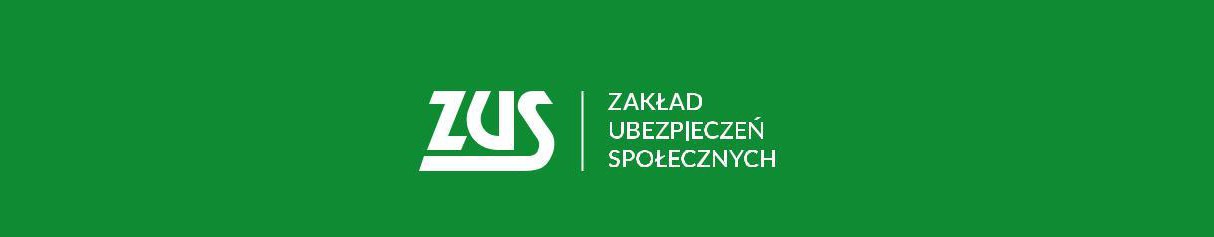 SeriaStatus (Wystawione, Anulowane, Skorygowane, Wsteczne - do wyjaśnienia, Wsteczne – uzasadnione, Wsteczne - nie uzasadnioneNumerData wystawieniaData ZUSOkres zwolnieniaData odData doOkres w szpitaluData odData doKod choroby AKod choroby BKod choroby CKod choroby DKod choroby EWskazania lekarskie (1 [musi leżeć], 2 [może chodzić])Miejsce ubezpieczenia (1 [ZUS], 2 [KRUS], 3 [w Polsce], 4 [inny kraj])Czy anulowane – (Tak, Nie)Kod pokrewieństwa osoby pod opieką – (1 [dziecko], 2 [małżonek, rodzice, ojczym, macocha, teściowie, dziadkowie, wnuki, rodzeństwo], 3 [inne osoby]Data urodzenia osoby pod opieką